Приложение 4 Форма заявки на участие в тендере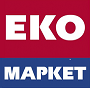 Заявка на участие в тендере№НаименованиеИнформация1Наименование Компании2Код ЕГРПОУ3Дата основания Компании4Юридический адрес 5Фактический адрес 6Контактный телефон, факс7Адрес веб-страницы8Адрес электронной почты9ФИО, контакты руководителя10ФИО, контакты представителя, уполномоченного к участию в тендере11Виды деятельности Компании12Банковские реквизиты Компании13Форма налогообложения14ИНН15№ свидетельства плательщика НДС16Использование EDI17Наличие лицензий, сертификатов и др. разрешительной документации на продукцию (работы, услуги), рассматриваемые в тендере18Сеть региональных представительств и партнеров19Опыт сотрудничества с ЭКО20Опыт сотрудничества с другими ТС21Срок работы Компании на рынке товаров (работ, услуг), рассматриваемых в тендере 22Штат персонала, в т.ч. сертифицированных в области тендера23Информация о реализованных проектах по теме тендера24Рекомендательные письма клиентов (скан-копии) 25Коммерческое предложение (вложение)